Областное государственное бюджетное профессиональное образовательное учреждение"Николаевский технологический техникум"Рабочая ПРОГРАММаПРОИЗВОДСТВЕННОЙ ПРАКТИКИПП.03 ПРИГОТОВЛЕНИЕ СУПОВ И СОУСОВр.п. Николаевка2020г.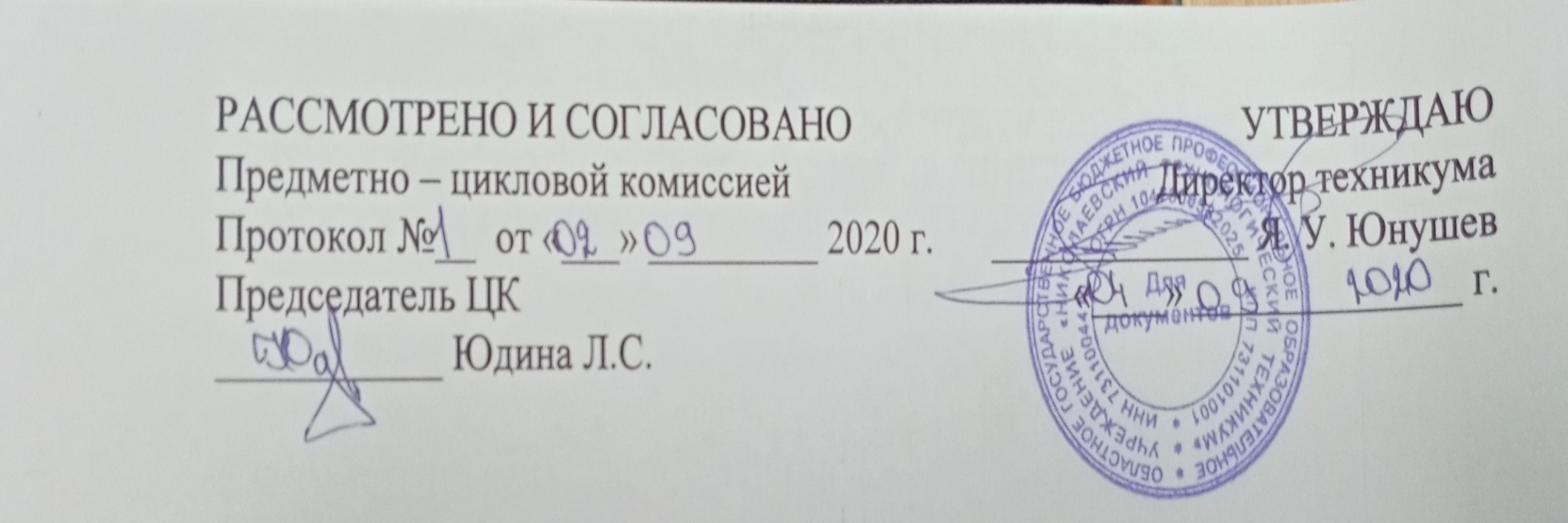 Разработчик: Кистанова А.В., мастер производственного обучения, преподавательСОДЕРЖАНИЕ 1. ПАСПОРТ РАБОЧЕЙ ПРОГРАММЫ ПРОИЗВОДСТВЕННОЙ ПРАКТИКИ ПП.03 ПРИГОТОВЛЕНИЕ СУПОВ И СОУСОВОбласть применения программы       Рабочая программа учебной практики является частью основной профессиональной образовательной программы, разработанной ОКПР 16675 «Повар» для основной адаптированной общеобразовательной программы для обучающихся с интеллектуальными нарушениями (умственной отсталостью). В соответствии с ФГОС 260000 Технология продовольственных продуктов и потребительских товаров. 1.2.Цели и задачи  производственной практики. Целью  производственной практики является:- формирование общих и профессиональных компетенций по профессиональному модулю;-  комплексное освоение обучающимися  вида  профессиональной деятельности: приготовление супов и соусов,  освоение обучающимися  практического опыта по    данному виду деятельности Задачами производственной практики являются:- закрепление и совершенствование приобретенного в процессе обучения опыта практической деятельности  обучающихся в сфере изучаемой профессии; - развитие общих и профессиональных компетенций;- освоение современных производственных процессов, технологий;- адаптация обучающихся к конкретным условиям деятельности предприятий различных организационно-правовых форм.  1.3.Рекомендуемое количество часов на производственную практику:  90  часа.1.4. «При угрозе возникновения и (или) возникновении отдельных чрезвычайных ситуаций, введении режима повышенной готовности или чрезвычайной ситуации на всей территории Российской Федерации либо на территории Ульяновской области реализация образовательной программы учебной дисциплины, а также проведение зачётов ,экзаменов, завершающих освоение рабочей образовательной программы, (пишут только в тех учебных программах, где по учебному плану зачёты и экзамены предусмотрены), осуществляется с применением электронного обучения, дистанционных образовательных технологий».  При необходимости можно расписать особенности проведения учебных занятий, практических и лабораторных работ в дистанционном формате. Например,  Лабораторные и практические работы будут продемонстрированы на платформе дистанционного обучения НикТТ.Внести в рабочие программы учебных дисциплин следующие нормативные документы:         « - Федеральный закон от 29.12.2012г № 273 «Об образовании в Российской Федерации» (если он не указан)        - Федеральный закон от 08.06.2020г № 164 –ФЗ «О внесении изменений в статьи 71.1 и 108 Федерального закона «Об образовании в Российской Федерации         - Приказ Министерства образования и науки Российской Федерации от 23 августа 2017 года №816».2.  ТЕМАТИЧЕСКИЙ ПЛАН И СОДЕРЖАНИЕПРОИЗВОДСТВЕННОЙ  ПРАКТИКИПП.03 ПРИГОТОВЛЕНИЕ СУПОВ И СОУСОВ3. УСЛОВИЯ РЕАЛИЗАЦИИ ПРОИЗВОДСТВЕННОЙ ПРАКТИКИ    3.1.Общие требования к организации производственной практики: Производственная практика проводится при освоении обучающимися  всех профессиональных компетенций в рамках профессионального модуля и реализовывается концентрированно в количестве 90 часов. Производственная практика проводится в организациях, деятельность которых соответствует профилю подготовки обучающихся. По итогам производственной практики сдается практическое задание по заданной теме. На основании результатов характеристик с мест практики, дневников обучающихся, практических работ, выставляется оценка и присваивается разряд.Места прохождения производственной практики: ОАО кафе  «Загон», ОАО кафе «Автостоп», ЧП Афанасьев кафе « Островок», ЧП Багапов кафе «Престиж», МОУ Николаевская СОШ  (столовая),  ЦРБ столовая, ОАО «Симбирские курорты» Белое озеро, санаторий «Прибрежный», оздоровительный лагерь «Жемчужина», оздоровительный лагерь «Родник». 3.2. Характеристика рабочих мест: 3.3.Информационное обеспечение обучения: компьютеры, интерактивная доска, электронные носители, слайды.1. Закон Российской Федерации «Об образовании» (в действующей редакции).2. Федеральный закон от 1 декабря 2007 г. № 309-ФЗ «О внесении изменений в отдельные законодательные акты Российской Федерации в части изменения понятия и структуры государственного образовательного стандарта».3. Федеральный закон Российской Федерации от 1 декабря 2007 г. N 307-ФЗ «О внесении изменений в отдельные законодательные акты Российской Федерации в целях предоставления объединениям работодателей права участвовать в разработке и реализации государственной политики в области профессионального образования».4. Постановление Правительства РФ от 24 декабря 2008 г  N 1015 «Об утверждении правил участия объединений работодателей в разработке и реализации государственной политики в области профессионального образования».5. Типовое положение  об образовательном учреждении начального профессионального образования» (утв. постановлением Правительства  РФ от 14 июля 2008 г. N 521).6. Федеральный государственный стандарт по профессии.7. Приказ от 28 сентября 2009 г. N 354 «Об утверждении Перечня профессий начального профессионального образования» (зарегистрирован в Минюст России от 22 октября 2009 г. N 15083).8. Положение об учебной практике (производственном обучении) и производственной практике обучающихся, осваивающих основные профессиональные образовательные программы начального профессионального образования (Утверждено приказом Министерства образования и  науки Российской Федерации от «26» ноября 2009 г. № 674).9. Разъяснения по формированию примерных программ профессиональных модулей начального профессионального и среднего профессионального образования на основе Федеральных государственных образовательных стандартов начального профессионального и среднего профессионального образования (Утв. Директором Департамента государственной политики и нормативно-правового регулирования в сфере образования Министерства образования и науки Российской Федерации 28 августа 2009 г.).10. Единый тарифно-квалификационный справочник (ЕТКС);11.Общероссийский классификатор видов экономической деятельности (ОК 029-2001, ОКВЭД); Общероссийский классификатор специальностей по образованию (ОКСО). 12.  Андросов В.П. Производственное обучение профессии «Повар», часть 2. Супы, соусы – Москва.: Академия 2018г.13. Кушнер Ю.З. «Воспитательная деятельность мастера производственного обучения» - М. Издательский центр. АПО 2020г.14. Скакун В.А. Методика производственного обучения в схемах и таблицах:  Методическое пособие. – М.: ИРПО, 2018– стр. 74,76-77.15.ТатарскаяЛ.Л, Анфимова Н.А. Лабораторно – практические работы для поваров и кондитеров: М.: «Академия» 2019г.16. Харченко Н.Э. Сборник рецептур блюд и кулинарных изделий.: ИЦ « Академия».2019г.17. Межотраслевые правила по охране труда в общественном питании ПОТ Р М – 011-2000: Екатеринбург ИД «Урал Юр Издат» 2020г.4. КОНТРОЛЬ И ОЦЕНКА РЕЗУЛЬТАТОВ                                              ОСВОЕНИЯ ПРОИЗВОДСТВЕННОЙ ПРАКТИКИ   Контроль и оценка результатов освоения программы производственной практики осуществляется мастером производственного обучения или  преподавателем профессионального цикла  в процессе прохождения производственной практики, а также выполнения учащимися производственных заданий.1. ПАСПОРТ  ПРОГРАММЫ ПРОИЗВОДСТВЕННОЙ ПРАКТИКИстр.  42. результаты освоения ПРОИЗВОДСТВЕННОЙ ПРАКТИКИ53. СТРУКТУРА  и содержание ПРОИЗВОДСТВЕННОЙ ПРАКТИКИ84 условия реализации  ПРОИЗВОДСТВЕННОЙ ПРАКТИКИ105. Контроль и оценка результатов освоения ПРОИЗВОДСТВЕННОЙ ПРАКТИКИ11Наименование профессионального модуля, тем          Содержание учебного материалаОбъём  часовПМ.03.Приготовлениеосновных супов и соусов.90Тема  03.1 Технология приготовления основных супов.Обучающийся должен иметь практический опыт:- приготовления основных видов супов.Содержание учебного материала. 03.1.1Приготовление бульонов и отваров.  - Организация рабочего места для приготовления бульонов и отваров.  -Подготовка продуктов.  -.Приготовление бульона.  -.Приготовление отвара.  -.Бракераж готовой продукции.03.1.2. Приготовление борща флотского .Организация рабочего места при приготовлении борща флотского. -.Подготовка продуктов. -Подготовка свеклы. -.Тепловая подготовка продуктов. -. Приготовление борща. -.Бракераж готовой продукции. -. Подача готового блюда.03.1.3. Приготовление щей – по уральски. - Безопасность труда и организация рабочего места при приготовлении борща флотского. - Подготовка продуктов. - Тепловая подготовка продуктов. - Приготовление щей – по уральски. -Бракераж готовой продукции.  -Подача готового блюда.03.1.4.Приготовление солянки рыбной - Безопасность труда и организация  рабочего места при приготовлении солянки рыбной. - Подготовка продуктов. - Приготовление рыбного бульона. - Тепловая подготовка продуктов. - Приготовление  солянки рыбной. - Бракераж готовой продукции. -  Подача  готового блюда.03.1.5. Приготовление супа – пюре из печени - Безопасность труда и организация  рабочего места при приготовлении супов – пюре. - Подготовка продуктов.-   Приготовление жидкой основы супа. -  Приготовление   белого соуса. -. Протирание и соединение компонентов. -  Приготовление льезона. -   Бракераж готовой продукции.-    Подача  готового блюда.03.1.6. Приготовление прозрачного бульона с профитролями. - Безопасность труда и организация  рабочего места при приготовлении бульона с профитролями. - Подготовка продуктов. - Приготовление профитролей из заварного теста.-   Приготовление бульона. -  Приготовление «оттяжки». -  Осветление бульона. -  Бракераж готовой продукции. -    Подача  готового блюда.03.1.7 Приготовление холодных щей зеленых с яйцом. - Безопасность труда и организация рабочего места при приготовлении холодных супов. - Подготовка сырья. - Приготовление жидкой основы. - Оформление блюда. - Бракераж готовой продукции. - Подача готового блюда.03.1.8. Приготовление рассольника- Безопасность труда и организация рабочего места при приготовлении рассольника. - Подготовка сырья. - Приготовление жидкой основы. - Оформление блюда. - Бракераж готовой продукции. - Подача готового блюда.03.1.9. Приготовление супа с макаронными изделиями.- Безопасность труда и организация рабочего места при приготовлении супа с макаронными изделиями. - Подготовка сырья. - Приготовление жидкой основы. - Оформление блюда. - Бракераж готовой продукции. - Подача готового блюда.54666Тема  03.1 Технология приготовления основных супов.Обучающийся должен иметь практический опыт:- приготовления основных видов супов.Содержание учебного материала. 03.1.1Приготовление бульонов и отваров.  - Организация рабочего места для приготовления бульонов и отваров.  -Подготовка продуктов.  -.Приготовление бульона.  -.Приготовление отвара.  -.Бракераж готовой продукции.03.1.2. Приготовление борща флотского .Организация рабочего места при приготовлении борща флотского. -.Подготовка продуктов. -Подготовка свеклы. -.Тепловая подготовка продуктов. -. Приготовление борща. -.Бракераж готовой продукции. -. Подача готового блюда.03.1.3. Приготовление щей – по уральски. - Безопасность труда и организация рабочего места при приготовлении борща флотского. - Подготовка продуктов. - Тепловая подготовка продуктов. - Приготовление щей – по уральски. -Бракераж готовой продукции.  -Подача готового блюда.03.1.4.Приготовление солянки рыбной - Безопасность труда и организация  рабочего места при приготовлении солянки рыбной. - Подготовка продуктов. - Приготовление рыбного бульона. - Тепловая подготовка продуктов. - Приготовление  солянки рыбной. - Бракераж готовой продукции. -  Подача  готового блюда.03.1.5. Приготовление супа – пюре из печени - Безопасность труда и организация  рабочего места при приготовлении супов – пюре. - Подготовка продуктов.-   Приготовление жидкой основы супа. -  Приготовление   белого соуса. -. Протирание и соединение компонентов. -  Приготовление льезона. -   Бракераж готовой продукции.-    Подача  готового блюда.03.1.6. Приготовление прозрачного бульона с профитролями. - Безопасность труда и организация  рабочего места при приготовлении бульона с профитролями. - Подготовка продуктов. - Приготовление профитролей из заварного теста.-   Приготовление бульона. -  Приготовление «оттяжки». -  Осветление бульона. -  Бракераж готовой продукции. -    Подача  готового блюда.03.1.7 Приготовление холодных щей зеленых с яйцом. - Безопасность труда и организация рабочего места при приготовлении холодных супов. - Подготовка сырья. - Приготовление жидкой основы. - Оформление блюда. - Бракераж готовой продукции. - Подача готового блюда.03.1.8. Приготовление рассольника- Безопасность труда и организация рабочего места при приготовлении рассольника. - Подготовка сырья. - Приготовление жидкой основы. - Оформление блюда. - Бракераж готовой продукции. - Подача готового блюда.03.1.9. Приготовление супа с макаронными изделиями.- Безопасность труда и организация рабочего места при приготовлении супа с макаронными изделиями. - Подготовка сырья. - Приготовление жидкой основы. - Оформление блюда. - Бракераж готовой продукции. - Подача готового блюда.666666Тема 03.2. Технология приготовления основных холодных и горячих соусов.Обучающийся должен иметь практический опыт: приготовления основных  холодных и горячих соусов.03.2.1Приготовление соуса красного с луком и горчицей.- Безопасность труда и организация рабочего места при приготовлении соусов красных и его производных.-  Приготовление красной мучной пассировки.-  Приготовление пассированных овощей.-  Подготовка горчицы.-  Приготовление соуса.-  Бракераж готовой продукции.03.2.2Приготовление соуса белого парового- Безопасность труда и организация рабочего места при приготовлении соусов белых и его производных.-  Приготовление белой  мучной пассировки.-  Приготовление пассированных овощей.-  Приготовление соуса.-  Бракераж готовой продукции. 03.2.3.Приготовление соуса молочного с луком.- Безопасность труда и организация рабочего места при приготовлении соусов молочных и его производных.- Приготовление белой  мучной пассировки жировым способом.-  Подготовка молока.-  Приготовление соуса молочного с луком.-  Бракераж готовой продукции.03.2.4. Приготовление соуса сметанного с хреном- Безопасность труда и организация рабочего места при приготовлении соусов сметанных и его производных.- Приготовление белой  мучной пассировки жировым способом.-  Подготовка сметаны.-  Подготовка хрена.-  Приготовление соуса сметанного с хреном.-  Бракераж готовой продукции. 03.2.5. Приготовление соуса сладкого абрикосового.-  Безопасность труда и организация рабочего места при приготовлении соусов сладких и его производных.-  Подготовка продуктов для приготовления соуса.-  Приготовление абрикосового соуса.-  Бракераж готовой продукции.03.2.6. Приготовление соуса красного основного.-  Безопасность труда и организация рабочего места при приготовлении соусов и его производных.-  Подготовка продуктов для приготовления соуса.-  Приготовление соуса.-  Бракераж готовой продукции.36666666                                                       Всего часов90Наименование цехов, участковОборудованиеПрименяемые инструменты (приспособления)Горячий цехПлита электрическаяЖарочный шкафСтолы производственныеПищеварочный котелЭлектро сковородаФритюрницаСтеллажХолодильный шкафВесы настольныеКотлы наплитныеСковородкиКастрюлиЛожки мерныеШумовкиСита протирочныеМискиИгла поварскаяПротивниВеселкиСотейникиДуршлагВенчикКомплект ножейРезультаты обучения (освоенный практический опыт)Формы и методы контроля и оценки результатов обученияПриготовление  основных супов и соусовЭкспертное наблюдение  производственных работ.Оценка  результата выполнения  производственных заданий.Экзамен квалификационный.5. Контроль и оценка результатов освоения профессионального модуля МДК 03.01 Технология приготовления супов и соусов5. Контроль и оценка результатов освоения профессионального модуля МДК 03.01 Технология приготовления супов и соусов5. Контроль и оценка результатов освоения профессионального модуля МДК 03.01 Технология приготовления супов и соусовРезультаты (освоенные профессиональные компетенции)Основные показатели оценки результатаФормы и методы контроля и оценкиПК 3.1. Готовить бульоны и отвары.1. Организация рабочего места   для приготовления бульонов и отваров; 2 Выполнение  технических требований к качеству сырья для приготовления бульонов и отваров. 3. Выполнение работ по приготовлению бульонов и отваров. 4. Соблюдение требований к качеству.Экспертное наблюдение и оценка в ходе лабораторных и практических работ.Выполнение работ по учебной и производственной практике.Экспертная оценка результата выполнения практических заданий в учебной и производственной практике.Экспертная оценка хода результата выполнения практических заданий в учебной и производственной практике..ПК3.2. Готовить основные супы. 1. Соблюдение технических требований к качеству сырья для приготовления основных супов. 2. Выполнение работ по приготовлению основных супов в соответствии с технологическими требованиями и правилами техники безопасности.3. Выполнение установленных норм времени.4. Соблюдение требований  к качеству готовых супов. Выполнение работ по учебной и производственной практике.Экспертное наблюдение и оценка в ходе лабораторных и практических работ.Экспертная оценка результата выполнения практических заданий в учебной и производственной практике.Экспертная оценка хода результата выполнения практических заданий в учебной и производственной практике.ПК3.3Готовить отдельные компоненты для соусов и соусных полуфабрикатов.1. Организация рабочего места для   приготовления отдельных компонентов для соусов и соусных полуфабрикатов. 2. Соблюдение технических требований к качеству сырья для приготовления отдельных компонентов для соусов и соусных полуфабрикатов. 3.   Выполнение установленных норм времени.Выполнение работ по учебной и производственной практике.Экспертная оценка результата выполнения практических заданий в учебной и производственной практике.Экспертная оценка хода результата выполнения практических заданий в учебной и производственной практике. ПК3.4.Готовить  простые холодные и горячие соусы.    1. Соблюдение технических требований к качеству сырья для приготовления простых холодных горячих соусов. 2. Выполнение работ по приготовлению  простых холодных и горячих соусов соответствии с технологическими требованиями и правилами техники безопасности.3. Выполнение установленных норм времени.4. Соблюдение требований  к качеству готовых соусов.Выполнение работ по учебной и производственной практике.Экспертная оценка результата выполнения практических заданий в учебной и производственной практике.Экспертная оценка хода результата выполнения практических заданий в учебной и производственной практике.Результаты (освоенные общие компетенции)Основные показатели оценки результатаФормы и методы контроля и оценки ОК.1.Понимать сущность и социальную значимость своей будущей профессии, проявлять к ней устойчивый интерес-Понимание   значимости выбранной  профессии;-Объяснение и приведение   примеров. подтверждающих социальную значимость профессии; -Экспертная оценка;-  Практическая работа;-Тестовые задания;- Презентации; -Участие в конкурсах профессионального  мастерства.ОК.2.Организовывать  собственную деятельность, исходя из цели способов её достижения, определённых-Планирование   деятельности;-Планирование       ресурсов;-Определение  методов  решения профессиональных задач;-Экспертное наблюдение и оценка на практических и лабораторных занятиях;- Выполнение работ по учебной и производственной практике. ОК.3.  Анализировать рабочую ситуацию, осуществлять текущий и итоговый контроль, оценку и коррекцию собственной деятельности, нести ответственность за результаты своей работы.-Анализ рабочей  ситуации;-Контроль  и корректировка  своей деятельности;–Оценивание   результатов своей  деятельности;–Принятие   ответственных решений.-Экспертное наблюдение и оценка на практических и лабораторных занятиях; -Выполнение работ по учебной и производственной практике ;-Экспертное наблюдение в ходе освоения ОПОП.ОК.4.Осуществлять поиск информации, необходимой для эффективного выполнения профессиональных задач.-Поиск информации;-Извлечение и первичная     обработка   информации;-Обработка  информации.-Экспертное наблюдение  на практических и лабораторных занятиях при выполнении работ по учебной и производственной практике; -Экспертное наблюдение в ходе освоения ОПОП.ОК. 5.  Использовать информационно-коммуникативные технологии в профессиональной деятельности-Владение  персональным компьютером;-Использование  программного обеспечения в решении профессиональных задач;-Применение  мультимедиа в своей деятельности;-Работа с программами -Экспертное наблюдение за деятельностью в ходе практических занятий;-Презентации;-Проекты;-Программные продукты.ОК.6. Работать в команде, эффективно общаться с коллегами, руководством, клиентами.Работа  в команде (группе);-.Эффективное общение: монолог-.Эффективное общение: диалог-.Эффективное общение: письменная коммуникация-Экспертное наблюдение и оценка на практических и лабораторных занятиях, при выполнении работ по учебной и производственной практике;-Экспертное наблюдение в ходе формализованных образовательных ситуаций;-Экспертное наблюдение в ходе освоения ОПОП.ОК.7. Готовить к работе производственное помещение и поддерживать его санитарное состояние-Подбор соответствующего    оборудования  и инвентаря;- Подбор соответствующего сырья;-Подготовка   технологического  оборудования  к работе;- Выполнение   правил личной гигиены;- Выполнение   санитарных требований  к производственным помещениям.-Экспертное наблюдение и оценка в ходе  практических и лабораторных занятий;-Экспертное наблюдение  при выполнении работ по учебной и производственной практике.ОК.8. Исполнять воинскую обязанность, в т том числе с применением полученных профессиональных навыков.-Объяснение  о применении  знаний и умений в области профессиональной деятельности  в процессе прохождения воинской службы;-Обоснование  необходимости прохождения воинской службы;-Владение  способами оказания помощи и защиты в условиях чрезвычайной ситуации;-Владение  способами бесконфликтного общения и саморегуляция  в повседневной жизни и в условиях чрезвычайной ситуации.-Портфолио;-Экспертное наблюдение в ходе формализованных образовательных ситуаций;-Экспертное наблюдение в ходе освоения ОПОП;